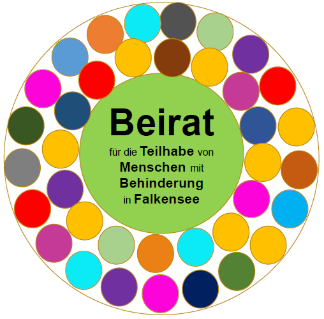 Beirat für Menschen mit Behinderung Falkensee
c/o Rathaus Falkensee
Falkenhagener Straße 43/49
14612 Falkenseekontakt@beirat-falkensee.de          Falkensee,16. September 2020Geplanter Spielplatz in der Pestalozzistraße auf dem AngerTreffen vor OrtAnwesende: 	Frau Ina NeitzelFachbereichsleiterin Grünflächen/Gewässer/Friedhof			Frau Falkner-Musial			Frau BollFrau Neitzel stellte die abgeschlossene Planung und die bereits bestellten Spielgeräte vor.Es wurden die Besonderheiten anderer Spielplätze bzw. Planungsprojekte erörtert.Thematisiert wurde u. a.:Nachteile von Rindenmulch bei der Reinigung - Beispiel ParkstadtDefekte Spielgeräte - Beispiel FeuriGrenzwertiger Untergrund z.B. BolzplatzProjekt Falkenhagener Anger: Jugendliche auf Kinderspielplatz und die Spuren, Bedarfe für deren Aufenthalt bzw. für einen Aufenthalt von ganz Jung bis ganz AltWeiter stellte sich die Frage:
Warum melden Eltern behinderter Kinder nicht ihren Bedarf an?
Dieses Thema könnte noch einmal ausführlich bearbeitet werden.Beispielsweise könnten Mitarbeiter durch Schulung die Bedarfe hinter anderen Anliegen erkennen lernen.Denkbar wäre ebenfalls, eine Aufklärungskampagne der Stadt für betroffene Familien. Hierfür eignen sich z. B. Flyer, die bei der Beantragung eines Schwerbehindertenausweises oder bei der Meldestelle des Bürgeramts bzw. Schulanmeldung mitgegeben werden könnten.Von Seiten des Beirates wurden zur besseren Begehbarkeit und Berollbarkeit, also zur barrierefreien Nutzung für alle Menschen, auch zur weiteren Umsetzung vom Teilhabeplan Falkensees und der UN BRK folgende Punkte angeregt:die Sandfläche so klein wie möglich zu halten, Ausnahme der Buddelbereichdie Sandflächen möglichst nur um die einzelnen Spielgeräte herum als Fallschutz zu planen, so dass man sich auf festem Untergrund zwischen den Geräten bewegen kann, dies wird besonders deutlich bei der Nestschaukel, denn hier müssen z.B. Mütter mit Kindern im schweren Rolli sehr nah an das Spielgerät um ihr Kind umzulagern Spielgeräte, die keinen Fallschutz erfordern - z.B. Klangstäbe - auf festem Untergrund anzubringenprüfen, ob das geplante Wackeltier auch auf festem Rasen-Untergrund aufgestellt werden darfdie Spielgeräte möglichst nahe an die Ränder zur Rasenfläche aufzustellen, damit der Weg durch den Sand nicht unnötig weit istEs werden von der Verwaltung „Musterspielplätze“, die bereits als barrierefrei gelten besichtigt.Bei zukünftigen Vorhaben wird der Beirat schon in der Planungsphase einbezogen.Mit freundlichen Grüßen,